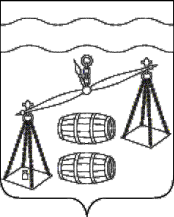 муниципальный район "Сухиничский район" Калужская областьрайонная дума                                         Р Е Ш Е Н И Еот 01.03.2023			                                                         №  286О назначении публичных слушаний по проектусхемы теплоснабжения сельского поселения«Село Фролово» муниципального района«Сухиничский район» Калужской области	На основании Федерального закона от 06.10.2003 № 131 - ФЗ «Об общих принципах организации местного самоуправления в Российской Федерации», Федерального закона от 27.07.2010 № 190-ФЗ «О теплоснабжении», Постановления Правительства Российской Федерации от 22.02.2012 № 154 «О требованиях к схемам теплоснабжения, порядку их разработки и утверждения», Решения Районной Думы МР «Сухиничский район» от 22.12.2022 № 254 «О принятии отдельных полномочий по решению вопросов местного значения от городских и сельских поселений на 2023 год», Устава муниципального района «Сухиничский район», Районная Дума МР «Сухиничский район» РЕШИЛА:	1. Назначить проведение публичных слушаний по проекту схемы теплоснабжения сельского поселения «Село Фролово» муниципального района «Сухиничский район» Калужской области (далее – Проект).	2. Провести собрание участников публичных слушаний по Проекту 29 марта 2023 года в 10 часов 00 минут по адресу: Калужская область, Сухиничский район, с. Фролово, д.10 (здание администрации сельского поселения «Село Фролово»).	3. Функции организатора публичных слушаний по Проекту возложить на Комиссию по подготовке проектов схем теплоснабжения сельских поселений муниципального района «Сухиничский район» Калужской области, утвержденную постановлением администрации МР «Сухиничский район» от 16.02.2023 № 121.	3.1. Организовать выставку демонстрационных материалов по Проекту в здании администрации МР «Сухиничский район» по адресу: Калужская область, г.Сухиничи, ул. Ленина, д. 56а, в здании администрации СП «Село Фролово» по адресу: Калужская область, Сухиничский район, с. Фролово, д. 10.	3.2. Осуществить прием от физических, юридических и иных заинтересованных лиц предложений, и письменных рекомендаций по выносимому на публичные слушания вопросу в письменном виде, для включения их в протокол публичных слушаний с 08:00 до 13:00 и с 14:00 до 16:00 с даты опубликования данного Решения до дня проведения публичных слушаний по адресу: Калужская область, г. Сухиничи, ул. Ленина, д. 56а.	4. Обеспечить опубликование заключения о проведении публичных слушаний по Проекту в районной газете «Организатор» и размещение на официальном сайте администрации МР «Сухиничский район» https://suxinichi-r40.gosweb.gosuslugi.ru/.	5.  Настоящее Решение подлежит официальному опубликованию в районной газете «Организатор» и размещению на официальном сайте администрации МР «Сухиничский район» https://suxinichi-r40.gosweb.gosuslugi.ru/.	6. Контроль за исполнением настоящего Решения возложить на комиссию Районной Думы по нормотворчеству (А.П. Симоненков) и администрацию МР «Сухиничский район».Глава муниципального района"Сухиничский район"                                                                                Н.А. Егоров